第九号様式（第7条）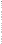 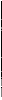 宅地開発事業確認済宅地開発事業確認済確認番号・確認年月日第　　　　　号　　　年　　月　　　日　　　　　　住　　　　所事業主　　　　　　氏名　法人名　　　　　　　　　代表者名　　　　　　住　　　　所工事施行者　　　　　　氏名　法人名　　　　　　　　　代表者名　開発区域に含まれる地　　域　　の　　名　　称開　発　区　域　の　面　積　　　　　　　　　　　　　　　　㎡工　　事　　期　　間年　　月　　日から　　　年　　月　　日まで現　場　管　理　者　氏　名